E-helse NSF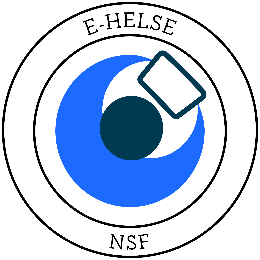 StipendsøknadJeg søker med dette om stipend fra E-helse NSF til (sett kryss):Beskrivelse av kurs/utdanningProgram for aktuell aktivitet eller dokumentasjon på opptak på studiet legges ved søknaden.. MotivasjonKostnadsoversikt______________________		______________________Sted og dato	SignaturFullt navn Fullt navn AdresseAdresseTelefonnummerTelefonnummerE-postadresseE-postadresseMedlemsnummer i NSFMedlemsnummer i NSFSist mottatte stipend fra faggruppenSist mottatte stipend fra faggruppenJeg bekrefter at jeg er medlem av E-helse NSF, har vært det sammenhengende de siste 12 måneder, og er à jour med medlemskontigenten, og at jeg ikke har mottatt stipend de siste tre år (sett kryss).Jeg bekrefter at jeg er medlem av E-helse NSF, har vært det sammenhengende de siste 12 måneder, og er à jour med medlemskontigenten, og at jeg ikke har mottatt stipend de siste tre år (sett kryss).Jeg bekrefter at jeg er kjent med kriteriene for tildeling av stipend, tilgjengelig på faggruppens nettsider (sett kryss)Jeg bekrefter at jeg er kjent med kriteriene for tildeling av stipend, tilgjengelig på faggruppens nettsider (sett kryss)Kurs eller konferanse (inntil kr 6 000)Utdanning med 60 studiepoeng (inntil kr 10 000)Utdanning med 90 studiepoeng (inntil kr 15 000)Utdanning med 120 studiepoeng (inntil kr 30 000)